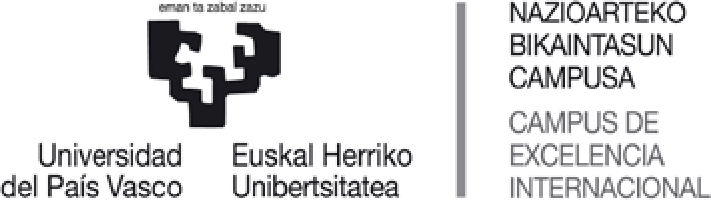 GRADU AMAIERAKO LANA / TRABAJO FIN DE GRADOUPV/EHUren GORDAILU DIGITALEAN (ADDIn) ARGITARATZEKO BAIMENAAUTORIZACIÓN PARA PUBLICAR EN EL REPOSITORIO INSTITUCIONAL DE LA UPV/EHU (ADDI)IKASLEA /ALUMNOGRAlaren ZUZENDARIA / DIRECTOR DEL TFGBehean sinatzen dutenak: /Los abajo firmantes:EZ DUTE BAIMENIK EMATEN / NO AUTORIZANBAIMENA EMATEN DUTE/ AUTORIZANGRAL   hau   Unibertsitatearen   Erakunde-­‐biltegian   (ADDIn)   gordetzeko,   LIBREKI   KONTSULTATU   ahal   izateko, honako modalitate honetan: / El depósito de este TFG en el Repositorio Institucional de la Universidad (ADDI) para ser consultado en ACCESO ABIERTO, en la modalidad siguiente:(adierazi X batekin zer modalitate aukeratu duzun/ marca con una X la modalidad elegida)Leioan, ……..…..…(ko) ………………………………….aren …….……a	/	En Leioa, a ….………. de …………….………………… de ……….……...Izen-­‐abizenak/Nombre ApellidosNAN/DNIGradua/GradoIkasturtea/Curso Académico1© Eskubide guztiak gordeta/ Con todos los derechos reservados© Eskubide guztiak gordeta/ Con todos los derechos reservados© Eskubide guztiak gordeta/ Con todos los derechos reservadosCreative Commons lizentzia honekin / Con la licencia Creative CommonsCreative Commons lizentzia honekin / Con la licencia Creative CommonsCreative Commons lizentzia honekin / Con la licencia Creative CommonsAitortu /Reconocimiento (cc by)Aitortu –  PartekatuBerdin /Reconocimiento – CompartirIgual (cc by-­‐sa)Aitortu –  LanEratorririkGabe /Reconocimiento-­‐SinObraDerivada (cc by-­‐nd)Aitortu –  EzKomertziala / Reconocimiento-­‐NoComercial (cc by-­‐nc)Aitortu – EzKomertziala – PartekatuBerdin /Reconocimiento-­‐NoComercial-­‐CompartirIgual (cc by-­‐nc-­‐sa)Aitortu – EzKomertziala – LanEratorririkGabe /Reconocimiento-­‐NoComercial-­‐SinObraDerivada (cc by-­‐nc-­‐nd)Informazio gehiago/ Mas información: https://creativecommons.org/licenses/?lang=es_ES / https://creativecommons.org/choose/Informazio gehiago/ Mas información: https://creativecommons.org/licenses/?lang=es_ES / https://creativecommons.org/choose/Informazio gehiago/ Mas información: https://creativecommons.org/licenses/?lang=es_ES / https://creativecommons.org/choose/2Informazio gehiago/ Mas información: https://creativecommons.org/licenses/?lang=es_ES / https://creativecommons.org/choose/Informazio gehiago/ Mas información: https://creativecommons.org/licenses/?lang=es_ES / https://creativecommons.org/choose/Informazio gehiago/ Mas información: https://creativecommons.org/licenses/?lang=es_ES / https://creativecommons.org/choose/